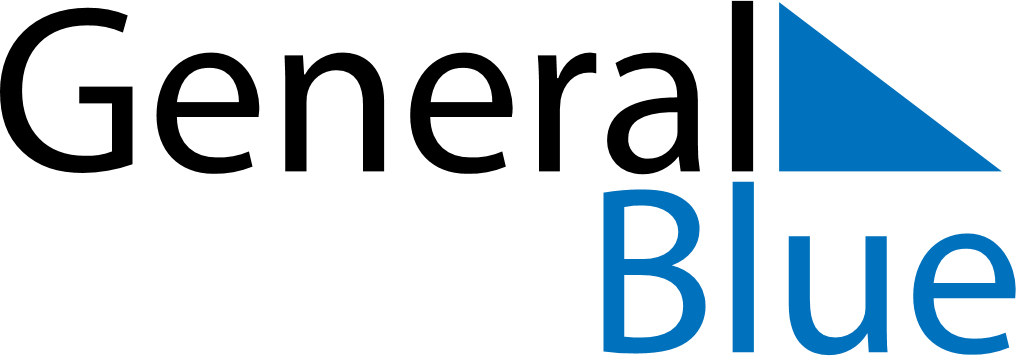 August 2027August 2027August 2027AnguillaAnguillaMondayTuesdayWednesdayThursdayFridaySaturdaySunday12345678August MondayAugust ThursdayConstitution Day910111213141516171819202122232425262728293031